Greengairs Nursery Class – Placement of Hours Allocation Policy (1140 hours)Split Placements/ Parent not taking up full allocation option available to parentsTerm Time Model*Session times CANNOT be split, if a child only wishes to attend for 4 hours throughout the day, the remaining 2 hours CANNOT be transferred to another providerIf they only wish to use 2hours 30 min either AM or PM, the remaining 30 minutes cannot be transferred to another provider.Greengairs Nursery Class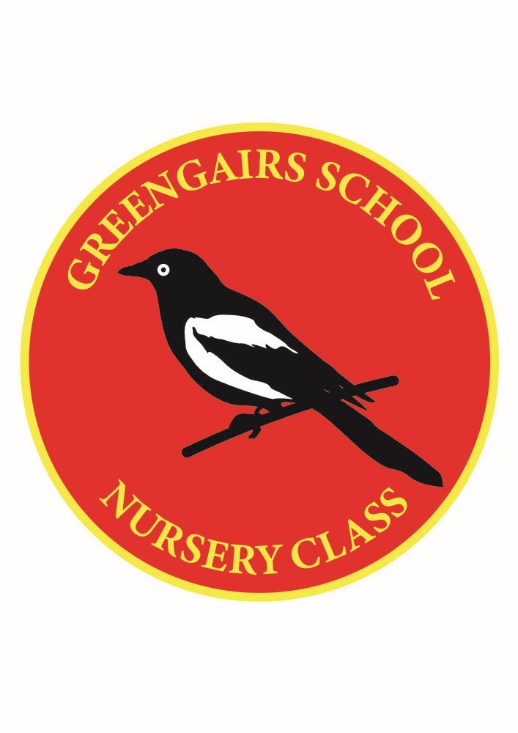 Placement of Hours Allocation PolicyOptionSession Times*No of Days per weekTermHours used as part of 1140hours16 hours per day*5 days 38 weeks1140 hours26 hours per day*From 1 to 4 days 38 weeks228 hours to 912 hours33 hours per day  AM or PM (e.g. 9.00-12.00 or 12.00-3.00)*session times may vary5 days 38 weeks570 hours43 hours per day  AM or PM (e.g. 9.00-12.00 or 12.00-3.00)*session times may vary1 to 4 days38 weeks114 hours to 456 hours